Jog for 2 minutes, walk for 1 minute and repeat 1,2 or 3 times to improve your stamina.Remember to breathe in your nose and out your mouth and jog…slowly  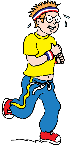 Complete this mini fitness circuit. Work for 30 secs/1 min and rest for 1 min.March on spotJumping jacksSquatsSit ups/crunchesLine jumps – sides and forwards and back.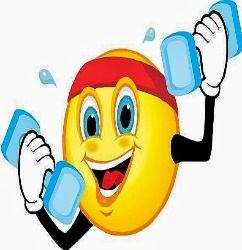 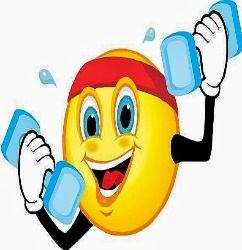 Ball SkillsPass the ball around your waist, knees, head.Feet apart…Roll or pass the ball through your legs in a figure 8.Bounce and catch ball between legs 1 hand in front 1 hand behind….Change hands after each bounce. Try it without a bounce.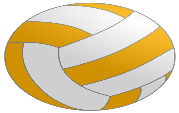 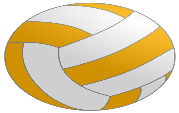 Create a short dance sequence and get someone to video it. 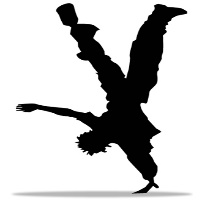 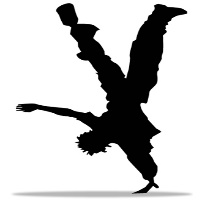 Can you balance on 1 leg for 10/20/30 seconds or longer? Repeat on other leg.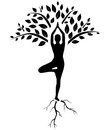 FootballToe taps - ball in front tap the ball with alternate feet. How many taps in 30 secs?Keepie uppie - How many times can you touch the ball whist its in the air using your feet, thighs or chest?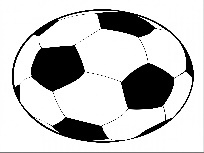 Racket SportsKeepie uppie –Using a racket, tray, hardback book and small ball, shuttle, rolled up socks…How many times can you hit the ball and keep it in the air…. add a bounce to simplify.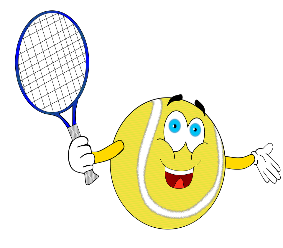 SkippingPractice skipping, get someone to help you if you are learning.How many skips can you do?See if you can beat your score.How many skips can you do in 60 seconds?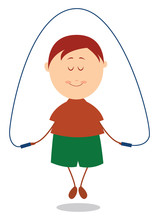 GymnasticsCan you balance in a shoulderstand for 10/20/30 secs?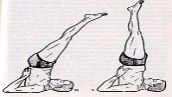 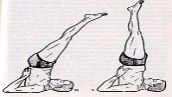 Bounce BallCan you bounce/dribble the ball (hip height) with the palm of your hand and swap hands. How many bounces can you do in 1 minute?Can you bounce the ball to the rhythm of a song?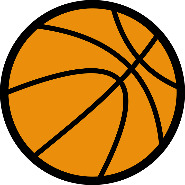 Go for a 10, 20 or 30 minute walk to improve your physical and mental health and wellbeing.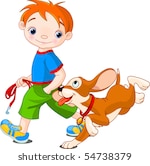 Complete this mini fitness circuit. Work for 30 secs/1 min and rest for 1 min.Jog with high kneesJog with heel kicksWall sit in a squat positionPlankShuttle run between 2 markersJumping twistsRoll a dice basketball 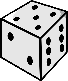 1 Throw and catch ball x 10,20,302 Chest pass against wall x 10,20,303 Bounce pass against wall x 10,20,304 Dribble ball using R and L hand x 10,20,305 Dribble ball between legs x 106 Shoot ball into hoop, bin, box, wash basket GymnasticsCan you perform a handstand against a wall or a door. Hands shoulder width apart, keep a strong straight balance, legs together and look at fingers… Kick up 1 leg at a time come down in reverse 1 leg at a time.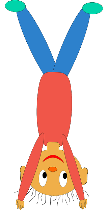 FootballCan you dribble the ball with your feet through a zig zag course (socks make great cones).Can you kick the ball against the wall and count how many kicks?Kick high and low.Use both feet.Can you kick the ball and hit a target on the wall?Beat the goalie…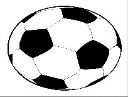 Racket SportsUsing a racket, tray, hardback book and small ball, shuttle, rolled up socks…How many times can you hit the ball and keep it in the air….Using forehand and backhand shotsCan you serve the ball and aim for a target eg bin, box, line on wall etcStanding Long JumpGet 2 markers and a tape measure…use a rope, piece of string, wool, tie, etc.Get ready…like a skier…swing arms forwards and back in preparation (not your hips). Push off on 2 feet using legs and arms and land on 2 feet.Measure distance from the furthest point back…probably your heels…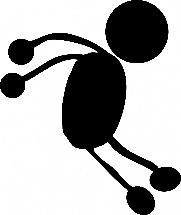 Ball SkillsCan youRoll a ball through goals x 10,20,30Throw and catch a ball x 10,20,30Throw, clap and catch a ball…how many times?Bounce a ball no higher than hip x 10,20,30Kick a ball through goals x 10,20,30Shoot with hands and score in hoop, bin, box, wash basket. Roll a dice fitness1 Jumping jacks x 10,20,302 Sit ups or crunches x 10,20,303 Push ups form knees/feet x 10,20,304 Jog on spot for 30 secs/1 min5 Hops on each foot 5,10,156 Squats x 10,20,30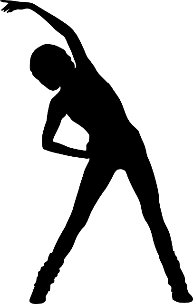 Dance/GymnasticsCreate a gymnastics sequence usingrolling, jumping, balancing and hands and feet skills. Create a dance sequence using travelling, stillness, jumping, arm movements, facial expression to your favourite piece of music.Video and share.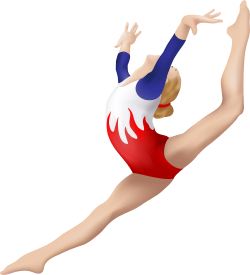 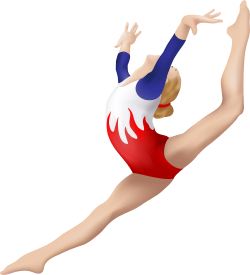 